Esta forma debe ser usada cuando se investigue un incidente o queja de bullying y acoso laboral Recursos adicionales y una explicación de los deberes legales puede ser encontrada en: www.worksafebc.com/bullying/.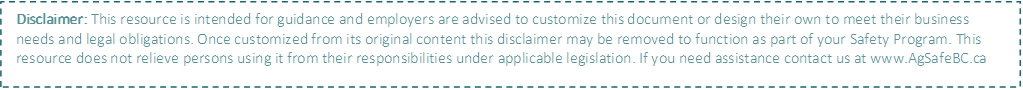 Nombre de la Compañía:Nombre de la Compañía:Nombre del que se queja:Nombre del que se queja:Nombre del supuesto buleador:Nombre del supuesto buleador:Fecha:Lugar:Nombre del investigador:Nombre del investigador:Persona entrevistadaOtra persona involucrada
(ejemplo: supuesto buleador, testigos)Descripción de la situación (Fechas, palabras, acciones, etc.) e impacto (ejemplo: humillado, intimidado)Basada en la investigación, ¿Ocurrió un incidente de bullying y acoso? Sí         No  Basada en la investigación, ¿Ocurrió un incidente de bullying y acoso? Sí         No  Basada en la investigación, ¿Ocurrió un incidente de bullying y acoso? Sí         No  Razón(es) para esta conclusión Razón(es) para esta conclusión Razón(es) para esta conclusión 